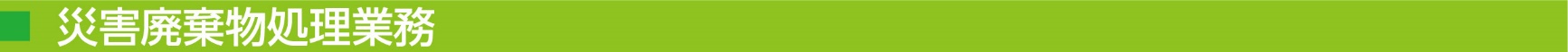 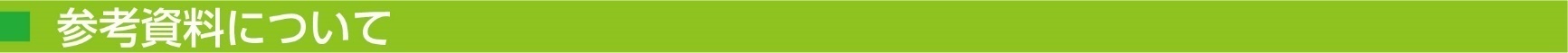 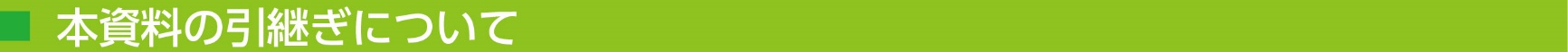 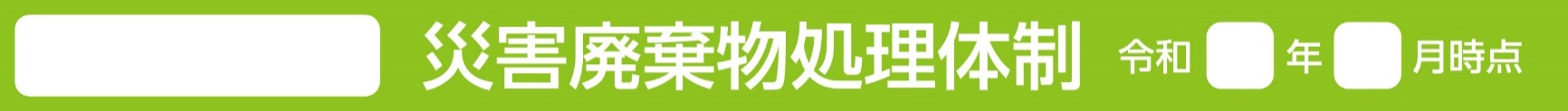 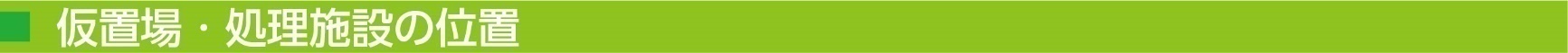 業務概要業務概要業務実施期間※1業務実施期間※1業務実施期間※1業務実施期間※1業務概要業務概要初動期応急対応前半応急対応後半復旧・復興期業務統括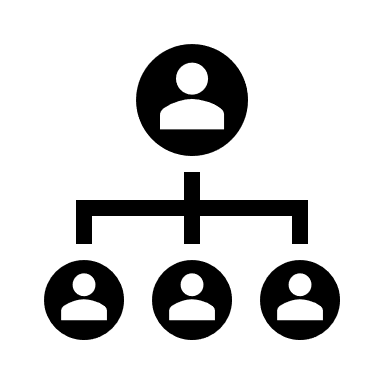 職員の安全確保、安否及び参集状況の確認、配置の決定業務統括被害状況（建物、インフラ、処理施設）等の情報統括・一元管理業務統括災害対策本部の対応（本部会議への出席等）業務統括災害廃棄物処理事業の指揮命令及び統括住民対応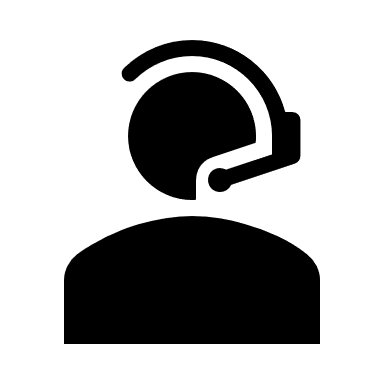 住民、事業者、災害ボランティア等への広報住民対応相談窓口の設置、問合せ対応総務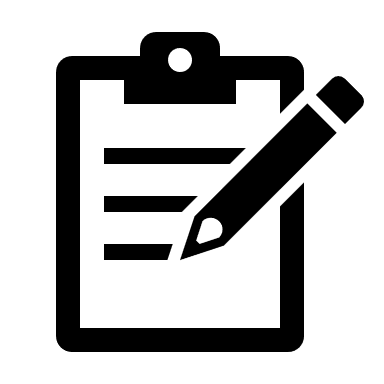 庁内関係部局等との調整（道路啓開物、農地ごみ、土砂・流木対応等）総務関係行政機関や民間事業者団体、委託事業者との調整（人員や資機材の確保）総務し尿等の処理先の確保と調整総務受援体制の整備、応援職員への指示総務災害廃棄物等の発生量の推計、災害廃棄物処理実行計画の策定総務予算の確保（要求、執行）、補助金申請（災害報告書の作成）総務業務発注、契約業務の管理収集運搬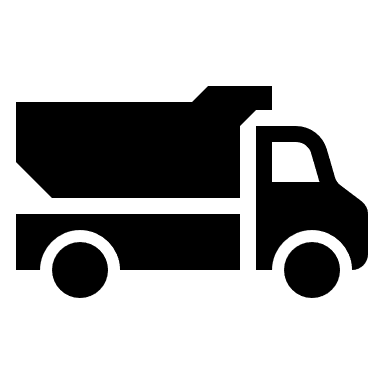 生活ごみ、避難所ごみ、し尿等の収集運搬収集運搬被災現場からの片付けごみの収集運搬（無管理の集積所※２からの収集運搬を含む）仮置場処理処分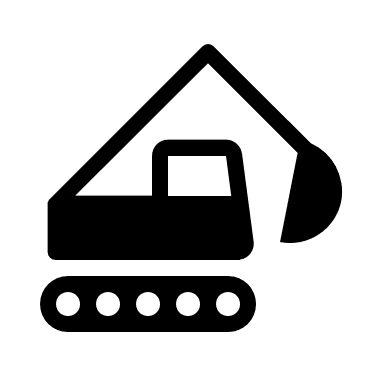 仮置場の確保、整備、管理・運営（搬入・搬出管理）仮置場処理処分便乗ごみ・不法投棄対策、環境対策（火災防止対策、粉じん・悪臭・害虫対策等）仮置場処理処分災害廃棄物の処理方法の検討仮置場処理処分処理先の確保と調整（処理困難物や危険物を含む）公費解体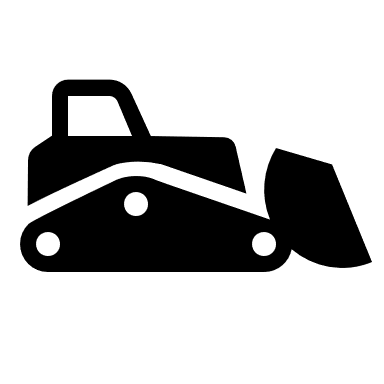 損壊家屋等の解体・撤去（制度設計、申請受付、業者発注、進捗管理）公費解体損壊家屋等の解体・撤去に係る費用償還の検討（申請受付、管理）仮置場の名称住所面積※1（m2）土地の所管優先順位※2災害支援協定の名称協定締結先の名称連絡先（電話番号）